ORDINANCE NO. 2024-006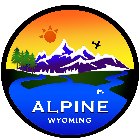 TOWN OF ALPINEBUDGET FOR FISCAL YEAR 2025Passed First Reading on the 16th day of April 2024.VOTE:	   _ _ YES, _ _ NO, _ _ ABSTAIN, _ _ ABSENTPassed Second Reading on the 21st day of May 2024.VOTE:	   _ _ YES, _ _ NO, _ _ ABSTAIN, _ _ ABSENTPassed on Third and Final Reading 18th day of June 2024.VOTE:	   _ _ YES, _ _ NO, _ _ ABSTAIN, _ _ ABSENTTOWN OF ALPINE	____________________________
Eric Green, Mayor of AlpineATTEST:	________________________________
Monica L. Chenault, Clerk / TreasurerATTESTATION OF THE TOWN CLERKSTATE OF WYOMING		)
COUNTY OF LINCOLN		)
TOWN OF ALPINE		)I hereby certify that the forgoing Ordinance No. 2024-006 shall be duly posted for ten (10) days in the Town Office. I further certify that the foregoing Ordinance will be posted on the Town website in final form, upon its passing and approved by the Town Council as soon as is practicable.I further certify that the forgoing Ordinance was duly recorded in the BOOK OF ORDINANCES VI, TOWN OF ALPINE, LINCOLN COUNTY, WYOMING.ATTEST:	________________________________
Monica L. Chenault Clerk / TreasurerAN ORDINANCE FOR THE TOWN OF ALPINE, COUNTY OF LINCOLN, STATE OF WYOMING, ADOPTING AND APPROVING THE ANNUAL BUDGET AND APPROPRIATIONS FOR FISCAL YEAR 2025, BEGINNING ON JULY 1, 2024, AND ENDING ON JUNE 30, 2025, PURSUANT TO WYOMING STATUTE 16-4-101.AN ORDINANCE FOR THE TOWN OF ALPINE, COUNTY OF LINCOLN, STATE OF WYOMING, ADOPTING AND APPROVING THE ANNUAL BUDGET AND APPROPRIATIONS FOR FISCAL YEAR 2025, BEGINNING ON JULY 1, 2024, AND ENDING ON JUNE 30, 2025, PURSUANT TO WYOMING STATUTE 16-4-101.AN ORDINANCE FOR THE TOWN OF ALPINE, COUNTY OF LINCOLN, STATE OF WYOMING, ADOPTING AND APPROVING THE ANNUAL BUDGET AND APPROPRIATIONS FOR FISCAL YEAR 2025, BEGINNING ON JULY 1, 2024, AND ENDING ON JUNE 30, 2025, PURSUANT TO WYOMING STATUTE 16-4-101.AN ORDINANCE FOR THE TOWN OF ALPINE, COUNTY OF LINCOLN, STATE OF WYOMING, ADOPTING AND APPROVING THE ANNUAL BUDGET AND APPROPRIATIONS FOR FISCAL YEAR 2025, BEGINNING ON JULY 1, 2024, AND ENDING ON JUNE 30, 2025, PURSUANT TO WYOMING STATUTE 16-4-101.AN ORDINANCE FOR THE TOWN OF ALPINE, COUNTY OF LINCOLN, STATE OF WYOMING, ADOPTING AND APPROVING THE ANNUAL BUDGET AND APPROPRIATIONS FOR FISCAL YEAR 2025, BEGINNING ON JULY 1, 2024, AND ENDING ON JUNE 30, 2025, PURSUANT TO WYOMING STATUTE 16-4-101.AN ORDINANCE FOR THE TOWN OF ALPINE, COUNTY OF LINCOLN, STATE OF WYOMING, ADOPTING AND APPROVING THE ANNUAL BUDGET AND APPROPRIATIONS FOR FISCAL YEAR 2025, BEGINNING ON JULY 1, 2024, AND ENDING ON JUNE 30, 2025, PURSUANT TO WYOMING STATUTE 16-4-101.AN ORDINANCE FOR THE TOWN OF ALPINE, COUNTY OF LINCOLN, STATE OF WYOMING, ADOPTING AND APPROVING THE ANNUAL BUDGET AND APPROPRIATIONS FOR FISCAL YEAR 2025, BEGINNING ON JULY 1, 2024, AND ENDING ON JUNE 30, 2025, PURSUANT TO WYOMING STATUTE 16-4-101.AN ORDINANCE FOR THE TOWN OF ALPINE, COUNTY OF LINCOLN, STATE OF WYOMING, ADOPTING AND APPROVING THE ANNUAL BUDGET AND APPROPRIATIONS FOR FISCAL YEAR 2025, BEGINNING ON JULY 1, 2024, AND ENDING ON JUNE 30, 2025, PURSUANT TO WYOMING STATUTE 16-4-101.AN ORDINANCE FOR THE TOWN OF ALPINE, COUNTY OF LINCOLN, STATE OF WYOMING, ADOPTING AND APPROVING THE ANNUAL BUDGET AND APPROPRIATIONS FOR FISCAL YEAR 2025, BEGINNING ON JULY 1, 2024, AND ENDING ON JUNE 30, 2025, PURSUANT TO WYOMING STATUTE 16-4-101.NOW THEREFORE, BE IT ORDAINED by the Governing Body of the Town of Alpine that the Town of Alpine, Budget and Appropriations for Fiscal year 2025 is hereby adopted, approved, and shall be transmitted to the Wyoming Authorities as required by statute.  This Ordinance shall be in full force and effect from and after the passage on three reading and published as required by law.NOW THEREFORE, BE IT ORDAINED by the Governing Body of the Town of Alpine that the Town of Alpine, Budget and Appropriations for Fiscal year 2025 is hereby adopted, approved, and shall be transmitted to the Wyoming Authorities as required by statute.  This Ordinance shall be in full force and effect from and after the passage on three reading and published as required by law.NOW THEREFORE, BE IT ORDAINED by the Governing Body of the Town of Alpine that the Town of Alpine, Budget and Appropriations for Fiscal year 2025 is hereby adopted, approved, and shall be transmitted to the Wyoming Authorities as required by statute.  This Ordinance shall be in full force and effect from and after the passage on three reading and published as required by law.NOW THEREFORE, BE IT ORDAINED by the Governing Body of the Town of Alpine that the Town of Alpine, Budget and Appropriations for Fiscal year 2025 is hereby adopted, approved, and shall be transmitted to the Wyoming Authorities as required by statute.  This Ordinance shall be in full force and effect from and after the passage on three reading and published as required by law.NOW THEREFORE, BE IT ORDAINED by the Governing Body of the Town of Alpine that the Town of Alpine, Budget and Appropriations for Fiscal year 2025 is hereby adopted, approved, and shall be transmitted to the Wyoming Authorities as required by statute.  This Ordinance shall be in full force and effect from and after the passage on three reading and published as required by law.NOW THEREFORE, BE IT ORDAINED by the Governing Body of the Town of Alpine that the Town of Alpine, Budget and Appropriations for Fiscal year 2025 is hereby adopted, approved, and shall be transmitted to the Wyoming Authorities as required by statute.  This Ordinance shall be in full force and effect from and after the passage on three reading and published as required by law.NOW THEREFORE, BE IT ORDAINED by the Governing Body of the Town of Alpine that the Town of Alpine, Budget and Appropriations for Fiscal year 2025 is hereby adopted, approved, and shall be transmitted to the Wyoming Authorities as required by statute.  This Ordinance shall be in full force and effect from and after the passage on three reading and published as required by law.NOW THEREFORE, BE IT ORDAINED by the Governing Body of the Town of Alpine that the Town of Alpine, Budget and Appropriations for Fiscal year 2025 is hereby adopted, approved, and shall be transmitted to the Wyoming Authorities as required by statute.  This Ordinance shall be in full force and effect from and after the passage on three reading and published as required by law.NOW THEREFORE, BE IT ORDAINED by the Governing Body of the Town of Alpine that the Town of Alpine, Budget and Appropriations for Fiscal year 2025 is hereby adopted, approved, and shall be transmitted to the Wyoming Authorities as required by statute.  This Ordinance shall be in full force and effect from and after the passage on three reading and published as required by law.GENERAL FUND REVENUEGENERAL FUND REVENUEGENERAL FUND REVENUEGENERAL FUND REVENUEGENERAL FUND REVENUETax RevenueTax RevenueTax RevenueTax RevenueTax Revenue$1,276,900.00$1,276,900.00$1,276,900.00$1,276,900.00Licenses and PermitsLicenses and PermitsLicenses and PermitsLicenses and PermitsLicenses and Permits$35,150.00$35,150.00$35,150.00$35,150.00Charges for ServicesCharges for ServicesCharges for ServicesCharges for ServicesCharges for Services$256,510.00$256,510.00$256,510.00$256,510.00Intergovernmental RevenueIntergovernmental RevenueIntergovernmental RevenueIntergovernmental RevenueIntergovernmental Revenue$423,000.00$423,000.00$423,000.00$423,000.00Fine & PenaltiesFine & PenaltiesFine & PenaltiesFine & PenaltiesFine & Penalties$5,000.00$5,000.00$5,000.00$5,000.00Other RevenueOther RevenueOther RevenueOther RevenueOther Revenue$105,000.00$105,000.00$105,000.00$105,000.00TOTAL GENERAL FUND REVENUETOTAL GENERAL FUND REVENUETOTAL GENERAL FUND REVENUETOTAL GENERAL FUND REVENUETOTAL GENERAL FUND REVENUE$2,101,560.00$2,101,560.00$2,101,560.00$2,101,560.00GENERAL FUN EXPENDITURESGENERAL FUN EXPENDITURESGENERAL FUN EXPENDITURESGENERAL FUN EXPENDITURESGENERAL FUN EXPENDITURESMayor & CouncilMayor & CouncilMayor & CouncilMayor & CouncilMayor & Council$53,750.00$53,750.00$53,750.00$53,750.00AdministrationAdministrationAdministrationAdministrationAdministration$546,900.00$546,900.00$546,900.00$546,900.00CourtCourtCourtCourtCourt$12,100.00$12,100.00$12,100.00$12,100.00Travel & TourismTravel & TourismTravel & TourismTravel & TourismTravel & Tourism$1,000.00$1,000.00$1,000.00$1,000.00Planning & ZoningPlanning & ZoningPlanning & ZoningPlanning & ZoningPlanning & Zoning$127,950.00$127,950.00$127,950.00$127,950.00Information CenterInformation CenterInformation CenterInformation CenterInformation Center$84,500.00$84,500.00$84,500.00$84,500.00StreetsStreetsStreetsStreetsStreets$316,000.00$316,000.00$316,000.00$316,000.00Law EnforcementLaw EnforcementLaw EnforcementLaw EnforcementLaw Enforcement$171,900.00$171,900.00$171,900.00$171,900.00FacilitiesFacilitiesFacilitiesFacilitiesFacilities$133,650.00$133,650.00$133,650.00$133,650.00ParksParksParksParksParks$103,250.00$103,250.00$103,250.00$103,250.00EventsEventsEventsEventsEvents$56,350.00$56,350.00$56,350.00$56,350.00Business & Community DevelopmentBusiness & Community DevelopmentBusiness & Community DevelopmentBusiness & Community DevelopmentBusiness & Community Development$25,000.00$25,000.00$25,000.00$25,000.00Capital OutlayCapital OutlayCapital OutlayCapital OutlayCapital Outlay$300,000.00$300,000.00$300,000.00$300,000.00Debt ServiceDebt ServiceDebt ServiceDebt ServiceDebt Service$280,000.00$280,000.00$280,000.00$280,000.00TOTAL GENERAL FUND EXPENDITURESTOTAL GENERAL FUND EXPENDITURESTOTAL GENERAL FUND EXPENDITURESTOTAL GENERAL FUND EXPENDITURESTOTAL GENERAL FUND EXPENDITURES$2,212,350.00$2,212,350.00$2,212,350.00$2,212,350.00WATER FUND REVENUEWATER FUND REVENUEWATER FUND REVENUEWATER FUND REVENUEWATER FUND REVENUEOperating RevenueOperating RevenueOperating RevenueOperating RevenueOperating Revenue$520,025.00$520,025.00$520,025.00$520,025.00Grant IncomeGrant IncomeGrant IncomeGrant IncomeGrant Income$1,120,000.00$1,120,000.00$1,120,000.00$1,120,000.00Other IncomeOther IncomeOther IncomeOther IncomeOther Income$25,000.00$25,000.00$25,000.00$25,000.00TOTAL WATER FUND REVENUETOTAL WATER FUND REVENUETOTAL WATER FUND REVENUETOTAL WATER FUND REVENUETOTAL WATER FUND REVENUE$1,665,025.00$1,665,025.00$1,665,025.00$1,665,025.00WATER FUND EXPENDITURESWATER FUND EXPENDITURESWATER FUND EXPENDITURESWATER FUND EXPENDITURESWATER FUND EXPENDITURESAdministrationAdministrationAdministrationAdministrationAdministration$60,250.00$60,250.00$60,250.00$60,250.00Field OperationsField OperationsField OperationsField OperationsField Operations$627,500.00$627,500.00$627,500.00$627,500.00Capital OutlayCapital OutlayCapital OutlayCapital OutlayCapital Outlay$933,000.00$933,000.00$933,000.00$933,000.00Debt ServiceDebt ServiceDebt ServiceDebt ServiceDebt Service$64,000.00$64,000.00$64,000.00$64,000.00TOTAL WATER FUND EXPENDITURESTOTAL WATER FUND EXPENDITURESTOTAL WATER FUND EXPENDITURESTOTAL WATER FUND EXPENDITURESTOTAL WATER FUND EXPENDITURES$1,684,750.00$1,684,750.00$1,684,750.00$1,684,750.00WASTER WATER FUNDWASTER WATER FUNDWASTER WATER FUNDWASTER WATER FUNDWASTER WATER FUNDOperating RevenueOperating RevenueOperating RevenueOperating RevenueOperating Revenue$700,000.00$700,000.00$700,000.00$700,000.00Grant IncomeGrant IncomeGrant IncomeGrant IncomeGrant Income$0.00$0.00$0.00$0.00Other IncomeOther IncomeOther IncomeOther IncomeOther Income$10,000.00$10,000.00$10,000.00$10,000.00TOTAL WASTEWATER FUND REVENUETOTAL WASTEWATER FUND REVENUETOTAL WASTEWATER FUND REVENUETOTAL WASTEWATER FUND REVENUETOTAL WASTEWATER FUND REVENUE$710,000.00$710,000.00$710,000.00$710,000.00WASTEWATER FUND EXPENDITURESWASTEWATER FUND EXPENDITURESWASTEWATER FUND EXPENDITURESWASTEWATER FUND EXPENDITURESWASTEWATER FUND EXPENDITURESAdministrationAdministrationAdministrationAdministrationAdministration$97,500.00$97,500.00$97,500.00$97,500.00CollectionsCollectionsCollectionsCollectionsCollections$180,700.00$180,700.00$180,700.00$180,700.00Pre-treatmentPre-treatmentPre-treatmentPre-treatmentPre-treatment$201,400.00$201,400.00$201,400.00$201,400.00Wastewater Treatment PlantWastewater Treatment PlantWastewater Treatment PlantWastewater Treatment PlantWastewater Treatment Plant$392,500.00$392,500.00$392,500.00$392,500.00Capital OutlayCapital OutlayCapital OutlayCapital OutlayCapital Outlay$0.00$0.00$0.00$0.00Debt ServiceDebt ServiceDebt ServiceDebt ServiceDebt Service$286,000.00$286,000.00$286,000.00$286,000.00TOTAL WATER FUND EXPENDITURESTOTAL WATER FUND EXPENDITURESTOTAL WATER FUND EXPENDITURESTOTAL WATER FUND EXPENDITURESTOTAL WATER FUND EXPENDITURES$1,158,100.00$1,158,100.00$1,158,100.00$1,158,100.00